November 16, 2022	In Re: # C-2022-3032494(SEE ATTACHMENT)Dawn Grahamv.Philadelphia Gas Works
Billing Dispute/Requests Payment ArrangementsJudge Change NoticeThis is to inform you that the presiding in the above captioned case 
(Docket #C-2022-3032494) has been changed from Deputy Chief Administrative Law Judge to Administrative Law Judge Marta Guhl.	Please change your records accordingly.	Presiding:	Administrative Law Judge Marta Guhl	PRESENTING EXHIBITS.	  If you intend to present any documents or exhibits at the hearing, you must email one (1) copy to the Presiding Officer at mguhl@pa.gov and one (1) copy each must be sent to every other party. All copies must be received at least five (5) business days before the hearing. Proposed exhibits should be properly pre-marked for identification purposes.Individuals representing themselves are not required to be represented by an attorney.  All others (corporation, partnership, association, trust or governmental agency or subdivision) must be represented by an attorney.  An attorney representing you should file a Notice of Appearance before the scheduled hearing date.	If you are a person with a disability, and you wish to attend the hearing, we may be able to make arrangements for your special needs.  Please call the scheduling office at the Public Utility Commission at least five (5) business days prior to your hearing to submit your request.		If you require an interpreter to participate in the hearings, we will make every reasonable effort to have an interpreter present.  Please call the scheduling office at the Public Utility Commission at least ten (10) business days prior to your hearing to submit your request.Scheduling Office:  717.787.1399AT&T Relay Service number for persons who are deaf or hearing-impaired:  1.800.654.5988cc:	ALJ 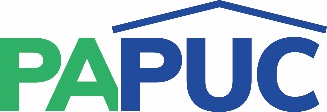 COMMONWEALTH OF PENNSYLVANIAPENNSYLVANIA PUBLIC UTILITY COMMISSION
COMMONWEALTH KEYSTONE BUILDINGOFFICE OF ADMINISTRATIVE LAW JUDGE
400 NORTH STREETHARRISBURG, PENNSYLVANIA 17120 
